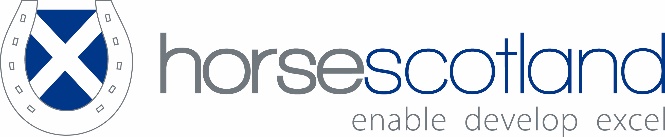 Consent form for photography/filmingI consent to horsescotland using photographs and/or video recordings including images of me both internally and externally to promote horsescotland.  These images could be used in print and digital media formats including print publications, websites, e-marketing, posters banners, advertising, film, social media, teaching and research purposes.I understand that images on websites can be viewed throughout the world and not just in the United Kingdom and that some overseas countries may not provide the same level of protection to the rights of individuals as EU/UK legislation provides.  I understand that some images or recordings may be kept permanently once they are published and be kept as an archive by horsescotlandI have read and understand the conditions and consent to my images being used as described.horsescotland is committed to processing information in accordance with the General Data Protection Regulation (GDPR).  The personal data collected on this form will be held securely and will only be used for administrative purposes.Your rightsYou have the right to request to see a copy of the information we hold about you and to request corrections or deletions of the information that is no longer required.  You can ask horsescotland to stop using your images at any time, in which case it will not be used in future publications but may continue to appear in publications already in circulation.  You have the right to lodge a complaint against horsescotland data protection issues with the Information Commissioner’s Office (https://ico.org.uk/concerns/). Contact detailsIf you have any questions relating to this consent form or the way we are planning to use your information please contact:horsescotlandPO Box 8523PrestwickKA9 9AXInfo@horsescotland.orgPrint NameSignatureDate